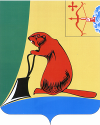 АДМИНИСТРАЦИЯ ТУЖИНСКОГО МУНИЦИПАЛЬНОГО РАЙОНАКИРОВСКОЙ ОБЛАСТИПОСТАНОВЛЕНИЕОб утверждении порядка определения нормативных затрат бюджета муниципального образования Тужинский муниципальный район по предоставлению муниципальных услуг в сфере образованияВ соответствии с частью 4 статьи 69.2  Бюджетного кодекса Российской Федерации, на основании приказом Министерства образования и науки РФ от 22.09.2015 года №1040 «Об утверждении Общих требований к определению нормативных затрат на оказание государственных (муниципальных) услуг в сфере образования, науки и молодежной политики, применяемых при расчете объема субсидии на финансовое обеспечение выполнения государственного (муниципального) задания на оказание государственных (муниципальных) услуг (выполнения работ) государственным (муниципальным) учреждением» администрация Тужинского муниципального района ПОСТАНОВЛЯЕТ:1. Утвердить Порядок определения нормативных затрат бюджета муниципального образования Тужинский муниципальный район по предоставлению муниципальных услуг в сфере образования согласно приложению.2. Настоящее постановление вступает в силу с момента опубликования в Бюллетене муниципальных нормативных правовых актов органов местного самоуправления Тужинского муниципального района Кировской области.ПриложениеУТВЕРЖДЕНпостановлением администрации Тужинского муниципального районаот «06___» __07.2017__ №____241_Порядок определения нормативных затрат бюджета муниципального образования Тужинский муниципальный район по предоставлению муниципальных услуг в сфере образования1. Порядок определения нормативных затрат бюджета муниципального образования Тужинский муниципальный район по предоставлению муниципальных услуг в сфере образования разработан в целях определения нормативных затрат на единицу предоставляемой услуги и определения полного объема финансового обеспечения муниципального задания на финансовый год.2. Нормативные затраты на оказание муниципальных услуг определяются исходя из содержащейся в базовых перечнях информации о единицах измерения показателей, характеризующих объем муниципальной услуги и показателей, отражающих содержание и (или) условия (формы) оказания муниципальных услуг. Определение нормативных затрат на оказание услуг, включенных в базовые перечни, муниципальными учреждениями осуществляется в соответствии с порядком финансового обеспечения выполнения муниципального задания, установленными администрацией Тужинского муниципального района в соответствии с положениями абзаца первого пункта 4 статьи 69.2 Бюджетного кодекса Российской Федерации и с соблюдением Общих требований к определению нормативных затрат на оказание государственных (муниципальных) услуг в сфере образования, науки и молодежной политики, применяемых при расчете объема субсидии на финансовое обеспечение выполнения государственного (муниципального) задания на оказание государственных (муниципальных) услуг (выполнения работ) государственным (муниципальным) учреждением, утвержденных приказом Министерства образования и науки РФ от 22.09.2015 года №1040.3. Нормативные затраты на оказание муниципальных услуг определяются исходя из содержащейся в базовых перечнях информации о единицах измерения показателей, характеризующих объем муниципальной услуги и показателей, отражающих содержание и (или) условия (формы) оказания муниципальных услуг.4. Нормативные затраты на оказание муниципальных услуг в сфере образования, за исключением муниципальных услуг по реализации дополнительных образовательных программ и основных программ профессионального обучения, определяются в расчете на одного обучающегося по каждому уровню образования в соответствии с федеральными государственными образовательными стандартами, по каждому виду и направленности (профилю) образовательных программ с учетом форм обучения, федеральных государственных требований (при их наличии), типа образовательной организации, сетевой формы реализации образовательных программ, образовательных технологий, специальных условий получения образования обучающимися с ограниченными возможностями здоровья, обеспечения дополнительного профессионального образования педагогическим работникам, обеспечения безопасных условий обучения и воспитания, охраны здоровья обучающихся, а также с учетом иных предусмотренных Федеральным законом от 29 декабря 2012 г. № 273-ФЗ «Об образовании в Российской Федерации» (далее - Федеральный закон № 273-ФЗ) особенностей организации и осуществления образовательных услуг (для различных категорий обучающихся), за исключением образовательной деятельности, осуществляемой в соответствии с образовательными стандартами.5. Нормативные затраты на оказание муниципальных услуг по реализации дополнительных образовательных программ и основных программ профессионального обучения определяются в расчете на человеко-час по каждому виду и направленности (профилю) образовательных программ с учетом форм обучения, федеральных государственных требований (при их наличии), типа образовательной организации, сетевой формы реализации образовательных программ, образовательных технологий, специальных условий получения образования обучающимися с ограниченными возможностями здоровья, обеспечения дополнительного профессионального образования педагогическим работникам, обеспечения безопасных условий обучения и воспитания, охраны здоровья обучающихся, а также с учетом иных предусмотренных Федеральным законом № 273-ФЗ особенностей организации и осуществления образовательных услуг (для различных категорий обучающихся).6. При расчете финансового обеспечения выполнения муниципального задания муниципальным организациям, реализующим образовательные программы дошкольного образования, нормативные затраты на оказание муниципальных услуг по реализации основных общеобразовательных программ дошкольного образования не включают в себя нормативные затраты на оказание муниципальных услуг по присмотру и уходу за детьми.Нормативные затраты на оказание муниципальных услуг по присмотру и уходу за детьми-инвалидами, детьми-сиротами и детьми, оставшимися без попечения родителей, а также за детьми с туберкулезной интоксикацией, включаются в финансовое обеспечение выполнения муниципального задания муниципальными организациями, реализующими образовательные программы дошкольного образования.7. Для малокомплектных образовательных организаций и образовательных организаций, расположенных в сельских населенных пунктах и реализующих основные общеобразовательные программы, нормативные затраты на оказание муниципальных услуг в сфере образования должны предусматривать в соответствии с частью 2 статьи 88 и частью 4 статьи 99 Федерального закона № 273-ФЗ в том числе затраты на осуществление образовательной деятельности, не зависящие от количества обучающихся.8. Определение нормативных затрат осуществляется с учетом норм материальных, технических и трудовых ресурсов, используемых для оказания муниципальной услуги, установленных нормативными правовыми актами Российской Федерации, в том числе актами органов государственной власти и местного самоуправления, а также межгосударственными, национальными (государственными) стандартами Российской Федерации, строительных норм и правил, санитарных норм и правил, стандартов, порядков и регламентов оказания муниципальных услуг в установленной сфере (далее - стандарты услуг) (при их наличии).При отсутствии стандартов услуг нормативные затраты в отношении соответствующей группы затрат определяются структурным методом (или экспертным методом), позволяющим рассчитать нормативные затраты на единицу муниципальной услуги.9. Нормативные затраты включают в себя затраты на оплату труда и начисления на выплаты по оплате труда педагогических работников в соответствии с частью 3 статьи 99 Федерального закона № 273-ФЗ и номенклатурой должностей педагогических работников организаций, осуществляющих образовательную деятельность, должностей руководителей образовательных организаций, утвержденной постановлением Правительства Российской Федерации от 8 августа 2013 г. № 678, исходя из необходимости выполнения требований распоряжения Правительства Российской Федерации от 30 апреля 2014 г. № 722-р, включая страховые взносы в Пенсионный фонд Российской Федерации, Фонд социального страхования Российской Федерации и Федеральный фонд обязательного медицинского страхования, страховые взносы на обязательное социальное страхование от несчастных случаев на производстве и профессиональных заболеваний в соответствии с трудовым законодательством и иными нормативными правовыми актами Российской Федерации, содержащими нормы трудового права.Затраты на оплату труда с начислениями на выплаты по оплате труда работников, которые не принимают непосредственного участия в оказании муниципальной услуги, включая административно-управленческий персонал, включаются в состав нормативных затрат в соответствии с частью 2 статьи 99 Федерального закона № 273-ФЗ.Если в учреждении одновременно оказывается несколько муниципальных услуг, затраты на оплату труда прочего персонала целесообразно относить на нормативные затраты на оказание муниципальных услуг  пропорционально используемым трудовым ресурсам при оказании муниципальной услуги.10. Нормативные затраты включают в себя затраты на приобретение материальных запасов, основных средств и особо ценного движимого имущества, потребляемого (используемого) в процессе оказания муниципальной услуги с учетом срока полезного использования (в том числе затраты на арендные платежи).11. В составе нормативных затрат на оказание муниципальных услуг детям с ограниченными возможностями здоровья и иными специальными потребностями учитываются затраты, непосредственно связанные с обеспечением указанных потребностей, в том числе в части оплаты труда дополнительного персонала, а также приобретения материальных запасов и основных средств в соответствии с пунктом 10 настоящего порядка.При расчете нормативных затрат на оказание муниципальных услуг лицам с ограниченными возможностями здоровья, детям-инвалидам, инвалидам в соответствии с индивидуальной программой реабилитации инвалида и лицам со специальными потребностями применяются повышающие коэффициенты, учитывающие специфику организации предоставления муниципальных услуги указанной категории потребителей.12. В состав нормативных затрат на оказание образовательных услуг включаются затраты, связанные с дополнительным профессиональным образованием педагогических работников по профилю их педагогической деятельности не реже чем один раз в три года (оплата услуг дополнительного профессионального образования образовательной организации, на базе которой педагогический работник пройдет обучение, в том числе при прохождении обучения на базе организации по основному месту работы, командировочных расходов и других расходов).13. При определении нормативных затрат на оказание муниципальных услуг включаются затраты на общехозяйственные нужды, в том числе на оплату услуг связи, включая оплату трафика информационно-телекоммуникационной сети «Интернет», транспортных услуг, коммунальных услуг, на проведение текущего ремонта и мероприятий по обеспечению санитарно-эпидемиологических требований, противопожарной безопасности, охранной сигнализации, а также иных затрат, непосредственно не связанных с оказанием муниципальных услуг, но без которых оказание данных услуг будет существенно затруднено или невозможно.14. В настоящем порядке используют формы для расчета нормативных затрат, утвержденные Постановлением администрации Тужинского муниципального района от 17.11.2016 № 356 «Об утверждении Порядка организации работы по установлению (изменению) размера нормативных затрат на оказание муниципальных услуг (выполнение работ) и нормативных затрат на содержание муниципального имущества».___________06.07.2017№241пгт Тужапгт Тужапгт ТужаГлава Тужинского муниципального районаЕ.В. Видякина